２０２３年６月２２日（木）　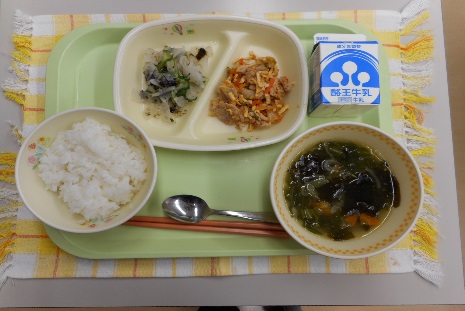 ※分量は、中学生１人分の量です。主食ごはん主菜キムチチャーハンの具副菜チョレギサラダ汁物トックスープ牛乳材料分量（g）下処理・切り方鶏もも肉スライス12g料理酒につけておく料理酒０．６gにんじん１０gいちょう水適量乾燥カットわかめ０．６gこいくちしょうゆ１．２gうすくちしょうゆ３．６g中華スープストック０．６g白こしょう適量無菌トック３０gほぐしておくねぎ１２g３㎜スライスチンゲン菜１８g１㎝スライスごま油０．６g白いりごま０．６g